от 13.09.2021  № 876О признании утратившими силу муниципальных правовых актов ВолгоградаРуководствуясь статьями 7, 39 Устава города-героя Волгограда, администрация ВолгоградаПОСТАНОВЛЯЕТ:1. Признать утратившими силу постановления администрации Волгограда:1.1. От 20 февраля 2016 г. № 255 «Об утверждении Стандарта антикоррупционного поведения муниципального служащего администрации Волгограда и ее отраслевых (функциональных) и территориальных структурных подразделений».1.2. От 19 июля 2017 г. № 1164 «О внесении изменения в постановление администрации Волгограда от 20 февраля 2016 г. № 255 «Об утверждении Стандарта антикоррупционного поведения муниципального служащего администрации Волгограда и ее отраслевых (функциональных) и территориальных структурных подразделений».1.3. От 19 октября 2018 г. № 1469 «О внесении изменений в постановление администрации Волгограда от 20 февраля 2016 г. № 255 «Об утверждении Стандарта антикоррупционного поведения муниципального служащего администрации Волгограда и ее отраслевых (функциональных) и территориальных структурных подразделений».1.4. От 26 ноября 2018 г. № 1629 «О внесении изменений в постановление администрации Волгограда от 20 февраля 2016 г. № 255 «Об утверждении Стандарта антикоррупционного поведения муниципального служащего администрации Волгограда и ее отраслевых (функциональных) и территориальных структурных подразделений».2. Настоящее постановление вступает в силу со дня его официального опубликования.Глава Волгограда                                                                                     В.В.Лихачев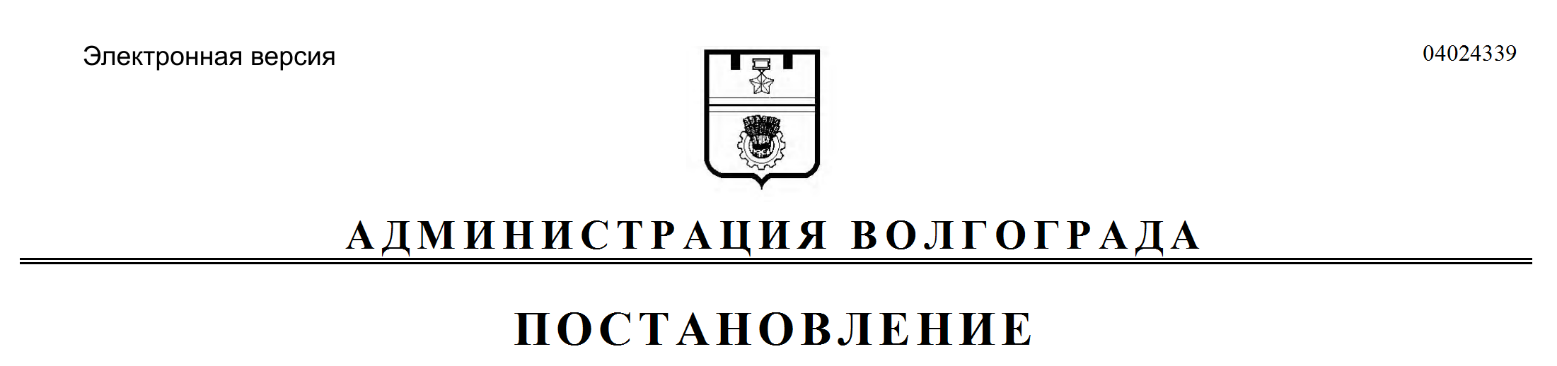 